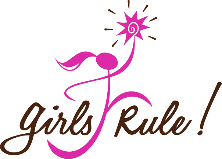 Girls Rule FoundationArizona-based 501c3 non-profit  (#45-2923956)Special Instructions:Please include the contact name, company name, which program and number of seats purchased in the check detail area.For questions please contact us at info@girlsrulefoundation.org or (480) 282-4242Thank you for your purchase.  We are so excited to hear about your club!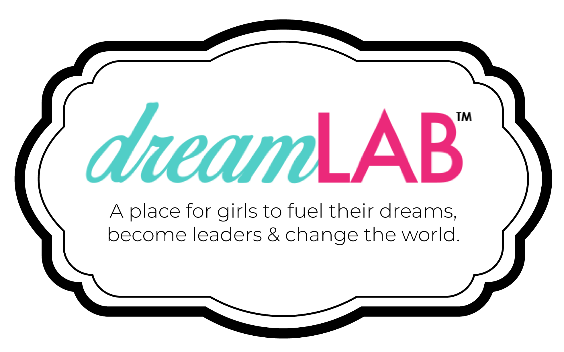 PURCHASER:Contact NameCompany NameAddressCity, ST  zipphoneISSUE CHECK TO:Girls Rule Foundation4802 E. Ray Road #23241Phoenix AZ  85p044(480) 282-4242INVOICEPO #:   (#)Date:   (date)QuantityProgram Description Unit PriceTotaldreamLAB (jr. high or high school, English or Spanish version?)$269.00TOTAL